Smlouva o poskytnutí náhradního plnění č, 1104uzavřená jako smlouva nepojmenovaná dle ust. §1746 odst. 2 zákona č. 89/2012 Sb„ občanský zákoník(dále „smlouva")
mezi stranami:JP1 s.r.o.se sídlem: Na Pankráci 1618/30, 140 00 Praha 4 - Nusle jednající: Petr Hladík, jednatel společnostiIČ: 26076225	_	DIČ: CZ26076225bankovní spojení: ČSOB,	a.s.	číslo účtu:	250518400/0300Zapsaná vORu Městského soudu v Praze, oddíl C, vložka 158270, zápisem ze dne 21. 6. 2004 (dále jen „JP1 s.r.o." čl „dodavatel")aZákladní umělecká škola, Praha 4 - Nusle, Lounských 4/129se sídlem: Lounských 4/129, 14000 Praha 4 - Nusle jednající: Hana Malíková, ředitelka školyIČ: 48135143	DIČ:bankovní spojení: PPF	číslo účtu:	2002220006/6000(dále jen „zákazník")I.PreambuleJP1 s.r.o. prohlašuje, že zaměstnává více než 50% osob se zdravotním postižením a splňuje tak podmínku § 81 odst. 2 písm. b zákona č. 435/2004 Sb., o zaměstnanosti v platném znění (dále jen „zákon").Podle § 81 zákona jsou zaměstnavatelé s více než 25 zaměstnanci v pracovním poměru povinni zaměstnávat osoby se zdravotním postižením ve výši povinného podílu těchto osob na celkovém počtu zaměstnanců. Povinný podíl činí 4%. Tuto povinnost lze splnit i odebíráním výrobků nebo služeb od zaměstnavatelů zaměstnávajících více než 50% zaměstnanců, kteří jsou osobami se zdravotním postižením.Zákazník tak svou zákonnou povinnost může splnit odebráním výrobků a služeb od dodavatele (dále jen „náhradní plnění").Účastníci se proto dohodil na uzavření této smlouvy.Účastníkům je známá skutečnost, že odebráním náhradního plnění od dodavatele dosahuje zákazník faktickou úsporu ve výši 35,71% z ceny náhradního plnění.II.Dohoda o poskytnutí a odběru náhradního plněníSmluvní strany sjednávají, že dodavatel poskytne a zákazník odebere od dodavatele náhradní plnění v objemu 100 000 Kč bez DPH.Zákazník se zavazuje odebrat náhradní plnění postupnými dílčími objednávkami tak, aby nejpozději do 30. 11. 2018, bylo odebráno náhradní plnění v celém objemu. Odebráním se rozumí závazné objednání náhradního plnění, u něhož následně nedojde ke zrušení objednávky. Dodavatel se zavazuje minimálně v rozsahu jednou za kalendářní měsíc informovat zákazníka o aktuálním stavu odběru v režimu náhradního plnění na jeho emailovou adresu: hospodarka@zuslounskych.cz.Dodavatel dle zákona č. 435/2004 Sb., o zaměstnanosti je povinen do 30 dnů od úhrady faktury reportovat doklad na portál MPSV. Zákazník o této skutečnosti - každý jednotlivý doklad (znění zákona) - bude Informován notifikací z portálu MPSV na emailovou adresu: hospodarka@zuslounskych.cz.Náhradní plnění bude dodáno za ceny uvedené v platném ceníku dodavatele, příp. za ceny Individuálně sjednané mezi dodavatelem a zákazníkem.strana 1/2III.Smluvní pokutaSmluvní strany sjednávají, že v případě nesplnění závazku zákazníka odebrat od dodavatele náhradní plnění dle čl. II. této smlouvy, je zákazník povinen uhradit dodavateli smluvní pokutu ve výši 8% ze zbývajícího objemu neodebraného náhradního plnění. Smluvní pokuta bude vyúčtována daňovým dokladem k datu 31.12.2018.IV.Závěrečná ujednáníSmluvní strany sjednávají, že podmínky objednání a dodání náhradního plnění se řídí rámcovou kupní smlouvou, která je mezi stranami uzavřena. Rámcová kupní smlouva zůstává touto smlouvou nedotčena.Smlouva nabývá platnosti a účinnosti dnem podpisu oběma smluvními stranami.Smlouvu je možné měnit pouze písemnými dodatky podepsanými oběma smluvními stranami.Smluvní strany prohlašují, že si smlouvu přečetly, seznámily se tak s jejím obsahem
a plně mu porozuměly, na důkaz čehož ke smlouvě připojují svoje podpisy:M	dniDjÝ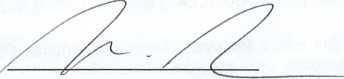 7za zákazníkaHana Malíková, ředitelka školyJP1 s.r.o. (P)Na Pankráci 30/1618
140 00 Praha 4 - Pankrác
IČ:26076225 DIČ: CZ26076225Praha 4-Nusle, Lounských 4/129
IČ: 48 135 143